UČENIK LKSRIJEDA 1.4.ZBROJI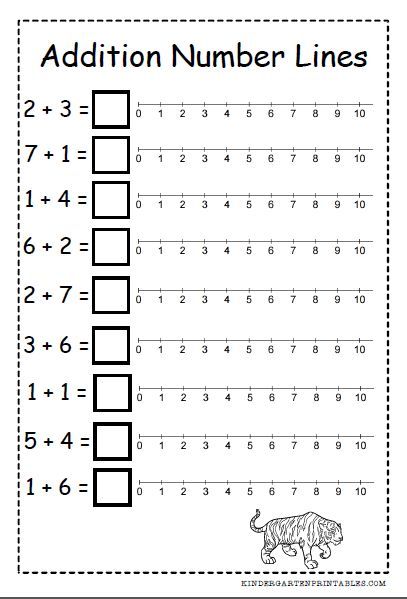 